Do you know how to report Abuse, Neglect, Exploitation or Abandonment?CALLComplaint Resolution Unit (CRU)1-800-562-6078Or Scan QR Code below to make an online report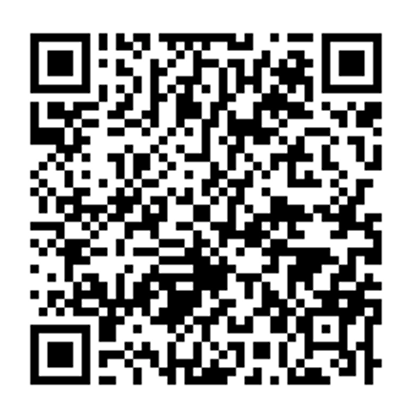 Other Important Phone NumbersEmergency Services: 911Mental Health Crisis Line: 988Poison Control: 1-800-222-1222Non-Emergency Police: (enter your local non-emergency phone number)DDA Office: (enter your local DDA main office number)DD Ombuds: 1-833-727-8900House Supervisor: (name and phone number)After Hours On-Call: (phone number)Address: (enter home address)Do you know how to report Abuse, Neglect, Exploitation or Abandonment?CALLComplaint Resolution Unit (CRU)1-800-562-6078Or Scan QR Code below to make an online reportOther Important Phone NumbersEmergency Services: 911Mental Health Crisis Line: 988Poison Control: 1-800-222-1222Non-Emergency Police: (enter your local non-emergency phone number)DDA Office: (enter your local DDA main office number)DD Ombuds: 1-833-727-8900House Supervisor: (name and phone number)After Hours On-Call: (phone number)Address: (enter home address)Do you know how to report Abuse, Neglect, Exploitation or Abandonment?CALLComplaint Resolution Unit (CRU)1-800-562-6078Or Scan QR Code below to make an online reportDo you know how to report Abuse, Neglect, Exploitation or Abandonment?CALLComplaint Resolution Unit (CRU)1-800-562-6078Or Scan QR Code below to make an online reportDo you know how to report Abuse, Neglect, Exploitation or Abandonment?CALLComplaint Resolution Unit (CRU)1-800-562-6078Or Scan QR Code below to make an online reportDo you know how to report Abuse, Neglect, Exploitation or Abandonment?CALLComplaint Resolution Unit (CRU)1-800-562-6078Or Scan QR Code below to make an online report